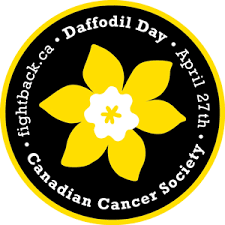 Why a Daffodil Significant, and what is Daffodil day?Daffodil Day – Thursday April 27 – helps wrap up the Canadian Cancer Society’s Daffodil Campaign. It is a special day where Canadians can reflect upon the thousands of people who are on a cancer journey or do something special for a person with cancer. The Society encourages Canadians to wear its daffodil pin on this day as a symbol of hope and unity in the fight against cancer. 
Read more: http://www.cancer.ca